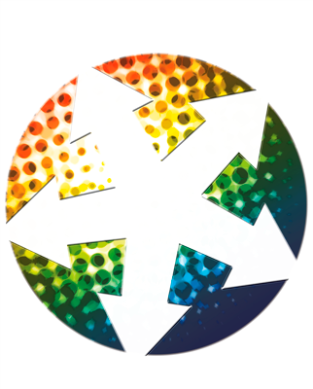 Reglement LeerlingenRaad Artikel 1. de LeerlingenRaad Montessorischool de Binnenstad heeft vanaf 1 december 2015 een LeerlingenRaad. Deze raad wordt jaarlijks samengesteld met leerlingen uit de groepen 4, 5, 6, 7 en 8. Iedere groep kiest zelf hoe de leerlingen uit haar groep worden afgevaardigd. Dit kan door stemming in de klas, door loting, door aanwijzing, keuze van de leerkracht etc. De LeerlingenRaad komt onder schooltijd bijeen. Leerlingen en directie stellen samen de agenda vast. De directie verstuurt de agenda. Artikel 2. de samenstelling van de LeerlingenRaad 1. De LeerlingenRaad bestaat uit tenminste vijf leden. 2. De leden zijn ingeschreven op de school en maken deel uit van groep 4, 5, 6, 7 of 8. 3. Een directielid heeft met adviserende stem mede zitting in de LeerlingenRaad. 4. Het directielid geeft leiding aan de vergadering van de LeerlingenRaad. 5. Elke groep vaardigt evenveel leerlingen af. Artikel 3. de zittingsduur in de LeerlingenRaad 1. De leden van de LeerlingenRaad hebben zitting voor een periode van één schooljaar. De leden van de LeerlingenRaad treden na een zittingsperiode tegelijk af en kunnen zich direct herkiesbaar stellen. Artikel 4. de verkiezingen voor de LeerlingenRaad 1. Iedere groep bepaalt haar eigen procedure voor het afvaardigen van leerlingen in de LeerlingenRaad. 2. Alle groepsleden moeten het wel eens zijn met de voorgestelde procedure. Artikel 5. de bevoegdheden van de LeerlingenRaad 1. De LeerlingenRaad heeft de mogelijkheid om de algemene gang van zaken met (een afvaardiging van) de MedezeggenschapsRaad, het Ouderplatform en het team te bespreken. Bij overleg met de Medezeggenschapsraad zijn oudergeleding en personeelsgeleding vertegenwoordigd. De LeerlingenRaad en een andere geleding komen onder schooltijd bijeen. 2. De LeerlingenRaad mag over alle aangelegenheden van de school praten. Hierbij worden personen altijd beschermd. De LeerlingenRaad mag voorstellen doen of haar standpunten kenbaar maken aan directie, team, medezeggenschapsraad en/of bestuur. Iedere geleding houdt de LeerlingenRaad op de hoogte van hetgeen er met de voorstellen of standpunten gebeurt. 3. Leden van de Leerlingenraad krijgen voor de vergadering en na de vergadering van de groepsleerkracht de tijd om onderwerpen voor te bespreken of na te bespreken. Ook kunnen zij op die manier overleggen met hun achterban. 4. De LeerlingenRaad kan de nieuwsbrief en de website van de school gebruiken om ouders en kinderen te informeren over haar activiteiten. Barbara Sterk Directeur Montessorischool de Binnenstad 2 november 2015